ПРОТОКОЛ № _____Доп. Вр.                    в пользу                                           Серия 11-метровых                    в пользу                                            Подпись судьи : _____________________ /_________________________ /ПредупрежденияУдаленияПредставитель принимающей команды: ______________________ / _____________________ Представитель команды гостей: _____________________ / _________________________ Замечания по проведению игры ______________________________________________________________________________________________________________________________________________________________________________________________________________________________________________________________________________________________________________________________________________________________________________________________________________________________________________________________________________________________________________________________Травматические случаи (минута, команда, фамилия, имя, номер, характер повреждения, причины, предварительный диагноз, оказанная помощь): _________________________________________________________________________________________________________________________________________________________________________________________________________________________________________________________________________________________________________________________________________________________________________________________________________________________________________Подпись судьи:   _____________________ / _________________________Представитель команды: ______    __________________  подпись: ___________________    (Фамилия, И.О.)Представитель команды: _________    _____________ __ подпись: ______________________                                                             (Фамилия, И.О.)Лист травматических случаевТравматические случаи (минута, команда, фамилия, имя, номер, характер повреждения, причины, предварительный диагноз, оказанная помощь)_______________________________________________________________________________________________________________________________________________________________________________________________________________________________________________________________________________________________________________________________________________________________________________________________________________________________________________________________________________________________________________________________________________________________________________________________________________________________________________________________________________________________________________________________________________________________________________________________________________________________________________________________________________________________________________________________________________________________________________________________________________________________________________________________________________________________________________________________________________________________________________________________________________________________________________________________________________________________________________________________________________________________________________________________________________________________________________________________________________________________________________Подпись судьи : _________________________ /________________________/ 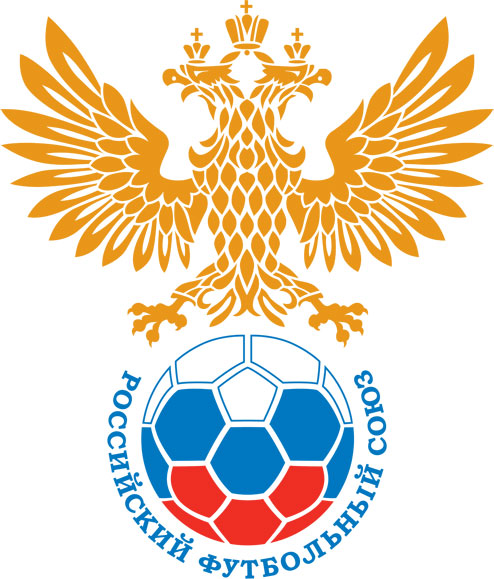 РОССИЙСКИЙ ФУТБОЛЬНЫЙ СОЮЗМАОО СФФ «Центр»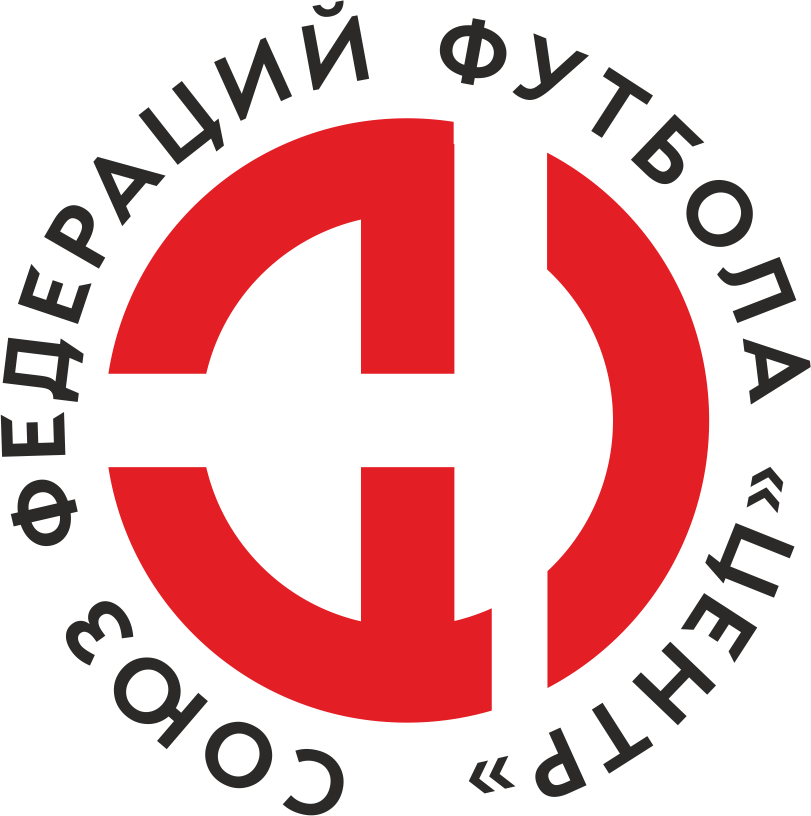    Первенство России по футболу среди команд III дивизиона, зона «Центр» _____ финала Кубка России по футболу среди команд III дивизиона, зона «Центр»Дата:1 мая 2021Авангард-М (Курск)Авангард-М (Курск)Авангард-М (Курск)Авангард-М (Курск)Майский (Узловский район)Майский (Узловский район)команда хозяевкоманда хозяевкоманда хозяевкоманда хозяевкоманда гостейкоманда гостейНачало:15:00Освещение:естественноеестественноеКоличество зрителей:200Результат:5:1в пользуАвангард-М (Курск)1 тайм:4:0в пользув пользу Авангард-М (Курск)Судья:Ченцов Сергей  (Старый Оскол)кат.1 кат.1 помощник:Кашковский Владимир (Воронеж)кат.1 кат.2 помощник:Кандаков Кирилл (Воронеж)кат.3 кат.Резервный судья:Резервный судья:Заковинько Богданкат.1 кат.Инспектор:Присяжнюк Максим Александрович (Брянск)Присяжнюк Максим Александрович (Брянск)Присяжнюк Максим Александрович (Брянск)Присяжнюк Максим Александрович (Брянск)Делегат:СчетИмя, фамилияКомандаМинута, на которой забит мячМинута, на которой забит мячМинута, на которой забит мячСчетИмя, фамилияКомандаС игрыС 11 метровАвтогол1:0Андрей МатвеевАвангард-М (Курск)192:0Сайдун МусаевАвангард-М (Курск)293:0Иван ПоздняковАвангард-М (Курск)364:0Иван ПоздняковАвангард-М (Курск)454:1Илья СошнинМайский (Узловский район)795:1Михаил ПетрищевАвангард-М (Курск)90Мин                 Имя, фамилия                          КомандаОснование54Юрий МаханьковАвангард-М (Курск)Вторая ж.к. (грубая игра)РОССИЙСКИЙ ФУТБОЛЬНЫЙ СОЮЗМАОО СФФ «Центр»РОССИЙСКИЙ ФУТБОЛЬНЫЙ СОЮЗМАОО СФФ «Центр»РОССИЙСКИЙ ФУТБОЛЬНЫЙ СОЮЗМАОО СФФ «Центр»РОССИЙСКИЙ ФУТБОЛЬНЫЙ СОЮЗМАОО СФФ «Центр»РОССИЙСКИЙ ФУТБОЛЬНЫЙ СОЮЗМАОО СФФ «Центр»РОССИЙСКИЙ ФУТБОЛЬНЫЙ СОЮЗМАОО СФФ «Центр»Приложение к протоколу №Приложение к протоколу №Приложение к протоколу №Приложение к протоколу №Дата:1 мая 20211 мая 20211 мая 20211 мая 20211 мая 2021Команда:Команда:Авангард-М (Курск)Авангард-М (Курск)Авангард-М (Курск)Авангард-М (Курск)Авангард-М (Курск)Авангард-М (Курск)Игроки основного составаИгроки основного составаЦвет футболок: белые       Цвет гетр: белыеЦвет футболок: белые       Цвет гетр: белыеЦвет футболок: белые       Цвет гетр: белыеЦвет футболок: белые       Цвет гетр: белыеНЛ – нелюбительНЛОВ – нелюбитель,ограничение возраста НЛ – нелюбительНЛОВ – нелюбитель,ограничение возраста Номер игрокаЗаполняется печатными буквамиЗаполняется печатными буквамиЗаполняется печатными буквамиНЛ – нелюбительНЛОВ – нелюбитель,ограничение возраста НЛ – нелюбительНЛОВ – нелюбитель,ограничение возраста Номер игрокаИмя, фамилияИмя, фамилияИмя, фамилия1Егор Скоробогатько Егор Скоробогатько Егор Скоробогатько 27Игорь Гершун Игорь Гершун Игорь Гершун 46Владислав Куц Владислав Куц Владислав Куц 3Артем Самодайкин Артем Самодайкин Артем Самодайкин 6Владислав Петрищев Владислав Петрищев Владислав Петрищев 10Илья Ободников Илья Ободников Илья Ободников НЛОВ86Андрей Матвеев Андрей Матвеев Андрей Матвеев НЛОВ71Дмитрий Степанов Дмитрий Степанов Дмитрий Степанов 21Юрий Маханьков (к)Юрий Маханьков (к)Юрий Маханьков (к)7Сайдун Мусаев Сайдун Мусаев Сайдун Мусаев 77Иван Поздняков Иван Поздняков Иван Поздняков Запасные игроки Запасные игроки Запасные игроки Запасные игроки Запасные игроки Запасные игроки 30Павел ЗемсковПавел ЗемсковПавел Земсков76Александр ГалкинАлександр ГалкинАлександр Галкин14Александр ЕрмаковАлександр ЕрмаковАлександр Ермаков18Максим БукреевМаксим БукреевМаксим Букреев97Максим ФедюкинМаксим ФедюкинМаксим Федюкин40Михаил ПетрищевМихаил ПетрищевМихаил Петрищев9Александр ХребтовАлександр ХребтовАлександр ХребтовТренерский состав и персонал Тренерский состав и персонал Фамилия, имя, отчествоФамилия, имя, отчествоДолжностьДолжностьТренерский состав и персонал Тренерский состав и персонал 1Сергей Александрович ШолоховГлавный тренерГлавный тренерТренерский состав и персонал Тренерский состав и персонал 2Игорь Олегович ГершунНачальник командыНачальник команды3Андрей Викторович Шалаев ВрачВрач4567ЗаменаЗаменаВместоВместоВместоВышелВышелВышелВышелМинМинСудья: _________________________Судья: _________________________Судья: _________________________11Андрей МатвеевАндрей МатвеевАндрей МатвеевМаксим ФедюкинМаксим ФедюкинМаксим ФедюкинМаксим Федюкин656522Дмитрий СтепановДмитрий СтепановДмитрий СтепановАлександр ЕрмаковАлександр ЕрмаковАлександр ЕрмаковАлександр Ермаков6868Подпись Судьи: _________________Подпись Судьи: _________________Подпись Судьи: _________________33Сайдун МусаевСайдун МусаевСайдун МусаевМихаил ПетрищевМихаил ПетрищевМихаил ПетрищевМихаил Петрищев7373Подпись Судьи: _________________Подпись Судьи: _________________Подпись Судьи: _________________44Владислав КуцВладислав КуцВладислав КуцАлександр ГалкинАлександр ГалкинАлександр ГалкинАлександр Галкин808055Игорь ГершунИгорь ГершунИгорь ГершунМаксим БукреевМаксим БукреевМаксим БукреевМаксим Букреев868666Илья ОбодниковИлья ОбодниковИлья ОбодниковАлександр ХребтовАлександр ХребтовАлександр ХребтовАлександр Хребтов898977Егор СкоробогатькоЕгор СкоробогатькоЕгор СкоробогатькоПавел ЗемсковПавел ЗемсковПавел ЗемсковПавел Земсков8989        РОССИЙСКИЙ ФУТБОЛЬНЫЙ СОЮЗМАОО СФФ «Центр»        РОССИЙСКИЙ ФУТБОЛЬНЫЙ СОЮЗМАОО СФФ «Центр»        РОССИЙСКИЙ ФУТБОЛЬНЫЙ СОЮЗМАОО СФФ «Центр»        РОССИЙСКИЙ ФУТБОЛЬНЫЙ СОЮЗМАОО СФФ «Центр»        РОССИЙСКИЙ ФУТБОЛЬНЫЙ СОЮЗМАОО СФФ «Центр»        РОССИЙСКИЙ ФУТБОЛЬНЫЙ СОЮЗМАОО СФФ «Центр»        РОССИЙСКИЙ ФУТБОЛЬНЫЙ СОЮЗМАОО СФФ «Центр»        РОССИЙСКИЙ ФУТБОЛЬНЫЙ СОЮЗМАОО СФФ «Центр»        РОССИЙСКИЙ ФУТБОЛЬНЫЙ СОЮЗМАОО СФФ «Центр»Приложение к протоколу №Приложение к протоколу №Приложение к протоколу №Приложение к протоколу №Приложение к протоколу №Приложение к протоколу №Дата:Дата:1 мая 20211 мая 20211 мая 20211 мая 20211 мая 20211 мая 2021Команда:Команда:Команда:Майский (Узловский район)Майский (Узловский район)Майский (Узловский район)Майский (Узловский район)Майский (Узловский район)Майский (Узловский район)Майский (Узловский район)Майский (Узловский район)Майский (Узловский район)Игроки основного составаИгроки основного составаЦвет футболок: красные   Цвет гетр:  красныеЦвет футболок: красные   Цвет гетр:  красныеЦвет футболок: красные   Цвет гетр:  красныеЦвет футболок: красные   Цвет гетр:  красныеНЛ – нелюбительНЛОВ – нелюбитель,ограничение возрастаНЛ – нелюбительНЛОВ – нелюбитель,ограничение возрастаНомер игрокаЗаполняется печатными буквамиЗаполняется печатными буквамиЗаполняется печатными буквамиНЛ – нелюбительНЛОВ – нелюбитель,ограничение возрастаНЛ – нелюбительНЛОВ – нелюбитель,ограничение возрастаНомер игрокаИмя, фамилияИмя, фамилияИмя, фамилия1Никита Макеев Никита Макеев Никита Макеев 14Станислав Сташков Станислав Сташков Станислав Сташков 19Станислав Глухов Станислав Глухов Станислав Глухов 3Али Кахриев Али Кахриев Али Кахриев 8Рамиль Насибулин Рамиль Насибулин Рамиль Насибулин 21Александр Форсиков Александр Форсиков Александр Форсиков 13Денис Батухтин (к)Денис Батухтин (к)Денис Батухтин (к)22Денис Шабанов Денис Шабанов Денис Шабанов 9Аркадий Лобзин Аркадий Лобзин Аркадий Лобзин 7Валентин Плешков Валентин Плешков Валентин Плешков 10Иван Мигиль Иван Мигиль Иван Мигиль Запасные игроки Запасные игроки Запасные игроки Запасные игроки Запасные игроки Запасные игроки 88Алексей ФилимоненковАлексей ФилимоненковАлексей Филимоненков20Хабиб ИсхаковХабиб ИсхаковХабиб Исхаков15Илья СошнинИлья СошнинИлья Сошнин18Александр ЧупирАлександр ЧупирАлександр Чупир6Николай ЧупирНиколай ЧупирНиколай Чупир12Муталлибжон КучкаровМуталлибжон КучкаровМуталлибжон Кучкаров5Евгений МатюшинЕвгений МатюшинЕвгений МатюшинТренерский состав и персонал Тренерский состав и персонал Фамилия, имя, отчествоФамилия, имя, отчествоДолжностьДолжностьТренерский состав и персонал Тренерский состав и персонал 1Морозов Олег ЮрьевичГлавный тренерГлавный тренерТренерский состав и персонал Тренерский состав и персонал 2Борисов Андрей ИгоревичНачальник командыНачальник команды3Пронякина Виктория Денисовна 	Пресс-атташеПресс-атташе4567Замена Замена ВместоВместоВышелМинСудья : ______________________Судья : ______________________11Александр ФорсиковАлександр ФорсиковМуталлибжон Кучкаров4622Валентин ПлешковВалентин ПлешковИлья Сошнин46Подпись Судьи : ______________Подпись Судьи : ______________Подпись Судьи : ______________33Денис ШабановДенис ШабановХабиб Исхаков46Подпись Судьи : ______________Подпись Судьи : ______________Подпись Судьи : ______________44Али КахриевАли КахриевАлександр Чупир8655Иван МигильИван МигильНиколай Чупир8666Станислав ГлуховСтанислав ГлуховЕвгений Матюшин8677        РОССИЙСКИЙ ФУТБОЛЬНЫЙ СОЮЗМАОО СФФ «Центр»        РОССИЙСКИЙ ФУТБОЛЬНЫЙ СОЮЗМАОО СФФ «Центр»        РОССИЙСКИЙ ФУТБОЛЬНЫЙ СОЮЗМАОО СФФ «Центр»        РОССИЙСКИЙ ФУТБОЛЬНЫЙ СОЮЗМАОО СФФ «Центр»   Первенство России по футболу среди футбольных команд III дивизиона, зона «Центр» _____ финала Кубка России по футболу среди футбольных команд III дивизиона, зона «Центр»       Приложение к протоколу №Дата:1 мая 2021Авангард-М (Курск)Майский (Узловский район)команда хозяевкоманда гостей